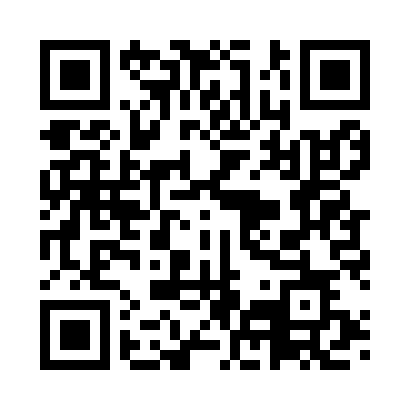 Prayer times for Attimis, ItalyWed 1 May 2024 - Fri 31 May 2024High Latitude Method: Angle Based RulePrayer Calculation Method: Muslim World LeagueAsar Calculation Method: HanafiPrayer times provided by https://www.salahtimes.comDateDayFajrSunriseDhuhrAsrMaghribIsha1Wed3:515:531:046:058:1610:102Thu3:495:511:046:068:1710:123Fri3:465:501:046:078:1810:144Sat3:445:481:046:088:2010:165Sun3:415:471:036:088:2110:186Mon3:395:451:036:098:2210:207Tue3:375:441:036:108:2310:228Wed3:345:431:036:118:2510:249Thu3:325:411:036:118:2610:2610Fri3:305:401:036:128:2710:2811Sat3:285:391:036:138:2810:3012Sun3:255:371:036:148:3010:3213Mon3:235:361:036:148:3110:3514Tue3:215:351:036:158:3210:3715Wed3:195:341:036:168:3310:3916Thu3:165:321:036:178:3410:4117Fri3:145:311:036:178:3610:4318Sat3:125:301:036:188:3710:4519Sun3:105:291:036:198:3810:4720Mon3:085:281:036:198:3910:4921Tue3:065:271:036:208:4010:5122Wed3:045:261:046:218:4110:5323Thu3:025:251:046:218:4210:5524Fri3:005:241:046:228:4310:5725Sat2:585:241:046:228:4410:5926Sun2:565:231:046:238:4511:0127Mon2:545:221:046:248:4611:0328Tue2:525:211:046:248:4711:0529Wed2:505:211:046:258:4811:0730Thu2:495:201:046:258:4911:0831Fri2:475:191:056:268:5011:10